SPECIALKOSTINTYG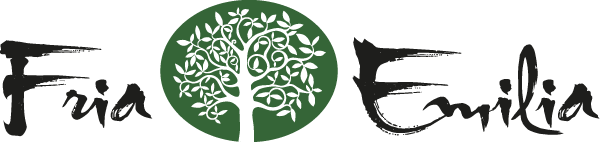 i skolanAllmän information Fyll i formuläret så detaljerat som möjligt. Det underlättar för måltidspersonalen när de tillagar specialkost. Specialkostintyget gäller läsårsvis (med undantag för gluten och mjölkprotein). Glöm därför inte att meddela måltidspersonalen om ändringar i kosten uppstår; Anneli Landkvist 070 203 99 92 eller anneli.landkvist@friaemilia.se.Lämna in intyget snarast, börjar gälla en vecka efter inlämnat intyg. Intyg som kommer in sent kan innebära att man inte får rätt mat till lunch/mellanmål.Obs! Bifoga läkarintyg på alla allergier utom laktosreducerad kost och/ eller dryck. Läkarintyget behöver inte förnyas om inga ändringar skett.Kryssa i de alternativ som gäller:Kryssa i de livsmedel som man är allergisk mot Skriv om man kan äta livsmedlet i t.ex. kryddor, konserver etc. :Övrig information som inte finns uppräknad ovan:_________________________________________________________________________________________________________________________________________________________________________________________________________……………………………………………………… Underskrift elev……………………………………………………………………………………………………………………Underskrift målsman 1				Underskrift målsman 2Elevens namn:Personnummer:Årskurs:Intyget gäller från och med:Mellanmål pga. sjukdomGlutenfri kost (behöver ej förnyas)Laktosreducerad kost Laktosreducerad dryckHelt laktosfri kostHelt mjölkfri kost (behöver ej förnyas)Specialkost p.ga religion (fyll i under övrig information)Vegetarisk kost (fyll i vad som inte får ingå, under övrig information)Övrig information gällande ovan:Färsk tomatTomat i matFärsk citrusFärsk paprikaÄgg i matTillagade äggFiskNötter/mandelKryddorRå morotTillagad MorotFrukt (vilka)Övrig information gällande ovan:Övrig information gällande ovan:Övrig information gällande ovan:Övrig information gällande ovan: